REVISIÓN PARCIAL DE LAS DIRECTRICES DE EXAMEN DE LA LECHUGADocumento preparado por un experto de los Países BajosDescargo de responsabilidad: el presente documento no constituye un documento de política u orientación de la UPOV	El presente documento tiene por objeto exponer una propuesta de revisión parcial de las directrices de examen de la lechuga (documento TG/13/11).	En su quincuagésima segunda sesión, celebrada en Beijing (China) del 17 al 21 de septiembre de 2018, el Grupo de Trabajo Técnico sobre Hortalizas (TWV) examinó una propuesta de revisión parcial de las directrices de examen de la lechuga (Lactuca sativa L.) conforme a los documentos TG/13/11 y TWV/52/4 “Partial Revision of the Test Guidelines for Lettuce” (Revisión parcial de las directrices de examen de la lechuga) y propuso efectuar una revisión de dichas directrices según se indica a continuación (véase el párrafo 69 del documento TWV/52/20 “Report” (Informe)):Revisión de los caracteres 38 a 50: adición del distintivo “EU” al código del aislado;Adición de “Resistencia a Bremia lactucae (Bl), aislado Bl: 33EU” y “Resistencia a Bremia lactucae (Bl), aislado Bl: 35EU”, con inclusión de variedades ejemplo; Revisión de la explicación Ad. 38 a 50 de la sección 8.2 “Explicaciones relativas a caracteres individuales”;Adición de “Resistencia a Bremia lactucae (Bl), aislado Bl: 33EU” y “Resistencia a Bremia lactucae (Bl), aislado Bl: 35EU” a la sección 7.3 “Otra información” del cuestionario técnico.	El TWV recordó que, a fin de ajustarse a la nueva nomenclatura internacional, se ha de incluir el distintivo “EU” en todos aquellos apartados de las directrices de examen en los que resulte pertinente (secciones 5.3 y 8.2 de las directrices de examen y capítulos 5 y 7 del cuestionario técnico) (véase el párrafo 69 del documento TWV/52/20 “Report”).	En el Anexo I del presente documento figuran las correcciones y los cambios lingüísticos efectuados en la versión en francés de las directrices de examen de la lechuga, que quedan fuera del alcance de esta revisión parcial pero han de incluirse en las directrices de examen de la lechuga aprobadas a raíz de la misma.	En el Anexo II del presente documento figuran las correcciones efectuadas en la explicación Ad. 38 a 50, que quedan fuera del alcance de esta revisión parcial pero han de incluirse en las directrices de examen de la lechuga aprobadas a raíz de la misma. En la versión en español del presente documento, estas modificaciones se indican como texto sombreado y subrayado (si se trata de una inserción) o tachado (si se trata de una supresión).	Todos los demás cambios propuestos del documento se indican como texto sombreado y subrayado (si se trata de una inserción) o tachado (si se trata de una supresión).Propuesta de revisión de los caracteres 38 a 50: adición del distintivo “EU” al código del aisladoPropuesta de adición de “Resistencia a Bremia lactucae (Bl), aislado Bl: 33EU” y “Resistencia a Bremia lactucae (Bl), aislado Bl: 35EU”, con inclusión de variedades ejemploTexto actual:Nuevo texto propuesto:Propuesta de revisión de la explicación Ad. 38 a 50 de la sección 8.2 “Explicaciones relativas a caracteres individuales”Texto actual:A título de referencia: la International Bremia Evaluation Board (IBEB) actualiza periódicamente el cuadro de reacción de los huéspedes diferenciales. En la siguiente dirección de la de la ISF: http://www.worldseed.org/our-work/plant-health/other-initiatives/ibeb/ puede consultarse el cuadro más reciente. Se presenta el cuadro de los aislados mencionados en la presente directriz e ilustraciones de la escala de observación.  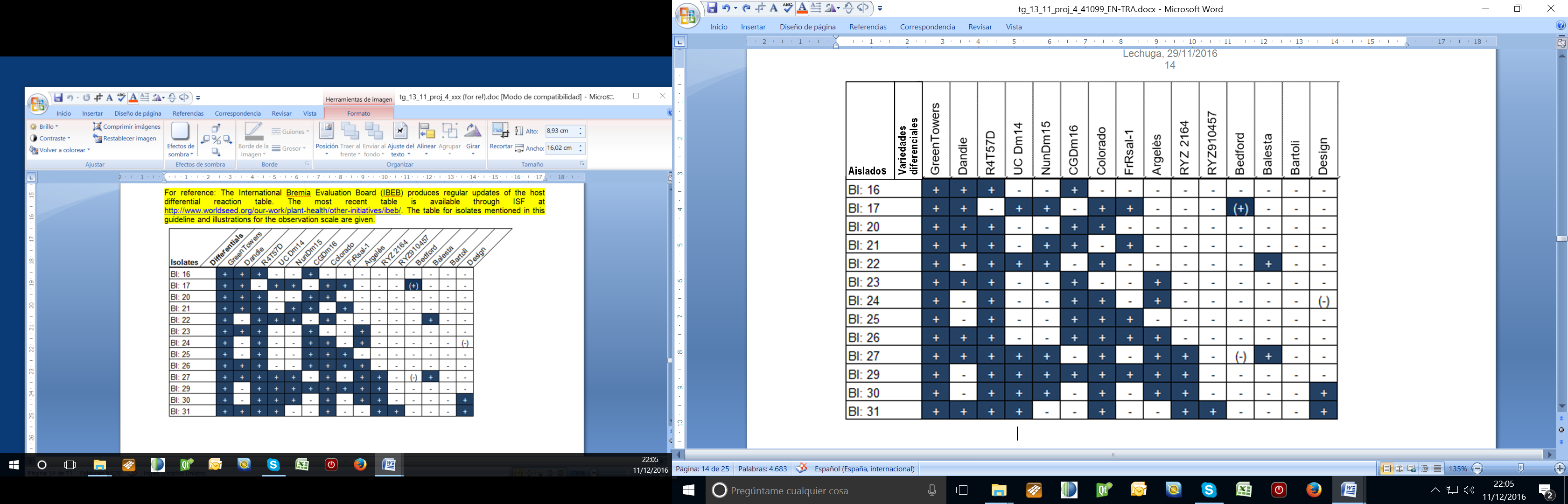 Nuevo texto propuesto:Ad. 38 a 5052: Resistencia a Bremia lactucae (Bl), varios aisladosA título de referencia: la International Bremia Evaluation Board (IBEB) actualiza periódicamente el cuadro de reacción de los huéspedes diferenciales. En la siguiente dirección de la de la ISF: http://www.worldseed.org/our-work/plant-health/other-initiatives/ibeb/ puede consultarse el cuadro más reciente. Se presentan también fotografías el cuadro de los aislados mencionados en la presente directriz e ilustraciones de la escala de observación.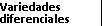 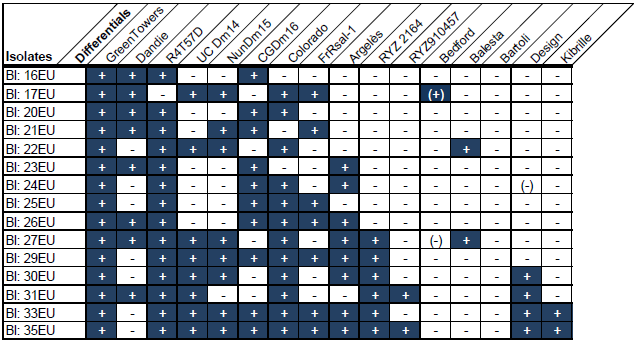 Propuesta de adición de “Resistencia a Bremia lactucae (Bl), aislado Bl: 33EU” y “Resistencia a Bremia lactucae (Bl), aislado Bl: 35EU” a la sección 7.3 “Otra información” del cuestionario técnico[Sigue el Anexo I]Correcciones y cambios lingüísticos efectuados en la versión en francés de las directrices de examen de la lechuga que quedan fuera del alcance de esta revisión parcialLos tipos de lechuga deben escribirse con mayúscula en la totalidad de las directrices de examenTabla 1 de la sección 5.3Este cambio ha de consignarse en la sección 7 “Tabla de caracteres”, la sección 8 “Explicaciones de la tabla de caracteres” y la sección 10 “Cuestionario técnico” de las directrices de examen.Carácter 20 “Hoja: ondulación del borde”Carácter 22 “Hoja: profundidad de las incisiones del borde”Carácter 36 “Brotación axilar”[Sigue el Anexo II]Correcciones efectuadas en la explicación Ad. 38 a 50 que quedan fuera del alcance de esta revisión parcialCambios propuestosAd. 38 a 5052: Resistencia a Bremia lactucae (Bl), varios aislados[…][…][…][Párrafo inmediatamente anterior al cuadro de reacción de los huéspedes diferenciales:]A título de referencia: la International Bremia Evaluation Board (IBEB) actualiza periódicamente el cuadro de reacción de los huéspedes diferenciales. En la siguiente dirección de la de la ISF: http://www.worldseed.org/our-work/plant-health/other-initiatives/ibeb/ puede consultarse el cuadro más reciente. Se presentan también fotografías el cuadro de los aislados mencionados en la presente directriz e ilustraciones de la escala de observación.[Fin del Anexo II y del documento]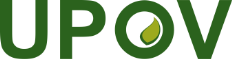 SUnión Internacional para la Protección de las Obtenciones VegetalesComité de Redacción AmpliadoGinebra, 26 y 27 de marzo de 2019TC-EDC/Mar19/5Original: InglésFecha: 12 de febrero de 2019EnglishEnglishEnglishEnglishfrançaisfrançaisfrançaisfrançaisdeutschdeutschespañolespañolExample Varieties
Exemples
Beispielssorten
Variedades ejemploExample Varieties
Exemples
Beispielssorten
Variedades ejemploNote/
NotaNote/
Nota38.QLQLVGVG(+)(+)absentabsentabsentabsentabsenteabsenteabsenteabsentefehlendfehlendausenteausenteGreen TowersGreen Towers11presentpresentpresentpresentprésenteprésenteprésenteprésentevorhandenvorhandenpresentepresenteArgelèsArgelès9939.QLQLVGVG(+)(+)absentabsentabsentabsentabsenteabsenteabsenteabsentefehlendfehlendausenteausenteGreen TowersGreen Towers11presentpresentpresentpresentprésenteprésenteprésenteprésentevorhandenvorhandenpresentepresenteArgelèsArgelès9940.QLQLVGVG(+)(+)absentabsentabsentabsentabsenteabsenteabsenteabsentefehlendfehlendausenteausenteGreen TowersGreen Towers11presentpresentpresentpresentprésenteprésenteprésenteprésentevorhandenvorhandenpresentepresenteFrRsal-1FrRsal-19941.QLQLVGVG(+)(+)absentabsentabsentabsentabsenteabsenteabsenteabsentefehlendfehlendausenteausenteGreen TowersGreen Towers11presentpresentpresentpresentprésenteprésenteprésenteprésentevorhandenvorhandenpresentepresenteArgelès, ColoradoArgelès, Colorado9942.QLQLVGVG(+)(+)absentabsentabsentabsentabsenteabsenteabsenteabsentefehlendfehlendausenteausenteGreen TowersGreen Towers11presentpresentpresentpresentprésenteprésenteprésenteprésentevorhandenvorhandenpresentepresenteFrRsal-1FrRsal-19943.QLQLVGVG(+)(+)absentabsentabsentabsentabsenteabsenteabsenteabsentefehlendfehlendausenteausenteGreen TowersGreen Towers11presentpresentpresentpresentprésenteprésenteprésenteprésentevorhandenvorhandenpresentepresenteColoradoColorado9944.44.QLQLVGVG(+)(+)absentabsentabsentabsentabsenteabsenteabsenteabsentefehlendfehlendausenteausenteArgelès, ColoradoArgelès, Colorado11presentpresentpresentpresentprésenteprésenteprésenteprésentevorhandenvorhandenpresentepresenteDandie, NunDm15,  UCDm14Dandie, NunDm15,  UCDm149945.QLQLVGVG(+)(+)absentabsentabsentabsentabsenteabsenteabsenteabsentefehlendfehlendausenteausenteColoradoColorado11presentpresentpresentpresentprésenteprésenteprésenteprésentevorhandenvorhandenpresentepresenteArgelèsArgelès9946.QLQLVGVG(+)(+)absentabsentabsentabsentabsenteabsenteabsenteabsentefehlendfehlendausenteausenteColoradoColorado11presentpresentpresentpresentprésenteprésenteprésenteprésentevorhandenvorhandenpresentepresenteBalesta, BedfordBalesta, Bedford9947.QLQLVGVG(+)(+)absentabsentabsentabsentabsenteabsenteabsenteabsentefehlendfehlendausenteausenteBalesta, ColoradoBalesta, Colorado11presentpresentpresentpresentprésenteprésenteprésenteprésentevorhandenvorhandenpresentepresenteFrRsal-1FrRsal-19948.QLQLVGVG(+)(+)absentabsentabsentabsentabsenteabsenteabsenteabsentefehlendfehlendausenteausenteArgelèsArgelès11presentpresentpresentpresentprésenteprésenteprésenteprésentevorhandenvorhandenpresentepresenteBalestaBalesta9949.QLQLVGVG(+)(+)absentabsentabsentabsentabsentabsentabsentabsentfehlendfehlendausenteausenteArgelès, ColoradoArgelès, Colorado11presentpresentpresentpresentpresentpresentpresentpresentvorhandenvorhandenpresentepresenteBalestaBalesta9950.QLQLVGVG(+)(+)absentabsentabsentabsentabsenteabsenteabsenteabsentefehlendfehlendausenteausenteColorado, RYZ910457Colorado, RYZ91045711presentpresentpresentpresentprésenteprésenteprésenteprésentevorhandenvorhandenpresentepresenteArgelès, BalestaArgelès, Balesta99EnglishEnglishfrançaisfrançaisdeutschespañolExample Varieties
Exemples
Beispielssorten
Variedades ejemploNote/
Nota50.QLVG(+)absentabsentabsenteabsentefehlendausenteColorado, RYZ9104571presentpresentprésenteprésentevorhandenpresenteArgelès, Balesta951.QLVG(+)absentabsentabsenteabsentefehlendausenteBijou, Hilde II, Sprinter, Sucrine1presentpresentprésenteprésentevorhandenpresenteCapitan, Corsica952.QLMS/VG(+)absentabsentabsenteabsentefehlendausenteAbel, Green Towers, Nadine1presentpresentprésenteprésentevorhandenpresenteBarcelona, Bedford, Dynamite, Silvinas953.QNMS/VG(+)susceptiblesusceptiblesensiblesensibleanfälligsusceptibleCobham Green, Patriot1moderately resistantmoderately resistantmodérément résistantemodérément résistantemäßig resistentmoderadamente resistenteAffic, Fuzila, Natexis2highly resistanthighly resistanthautement résistantehautement résistantehochresistentmuy resistenteCosta Rica No. 4,  Romasol3EnglishEnglishfrançaisfrançaisdeutschespañolExample Varieties
Exemples
Beispielssorten
Variedades ejemploNote/
Nota50.QLVG(+)absentabsentabsenteabsentefehlendausenteColorado, RYZ9104571presentpresentprésenteprésentevorhandenpresenteArgelès, Balesta951.QLVG(+)absentabsentabsenteabsentefehlendausenteKibrille, RYZ21641presentpresentprésenteprésentevorhandenpresenteRYZ910457952.QLVG(+)absentabsentabsenteabsentefehlendausenteDesign, Kibrille1presentpresentprésenteprésentevorhandenpresenteBartoli951.
53.QLVG(+)absentabsentabsenteabsentefehlendausenteBijou, Hilde II, Sprinter, Sucrine1presentpresentprésenteprésentevorhandenpresenteCapitan, Corsica952.54.QLMS/VG(+)absentabsentabsenteabsentefehlendausenteAbel, Green Towers, Nadine1presentpresentprésenteprésentevorhandenpresenteBarcelona, Bedford, Dynamite, Silvinas953.55.QNMS/VG(+)susceptiblesusceptiblesensiblesensibleanfälligsusceptibleCobham Green, Patriot1moderately resistantmoderately resistantmodérément résistantemodérément résistantemäßig resistentmoderadamente resistenteAffic, Fuzila, Natexis2highly resistanthighly resistanthautement résistantehautement résistantehochresistentmuy resistenteCosta Rica No. 4,  Romasol31. Agente patógenoBremia lactucaeBremia lactucae2. Estado de cuarentenanono3. Especie huéspedlechuga: Lactuca sativa L.lechuga: Lactuca sativa L.4. Fuente del inóculoGEVES (FR) o Naktuinbouw (NL)GEVES (FR) o Naktuinbouw (NL)5. AisladoBl: 16,17, 20-27, 29-31 Bl: 16,17, 20-27, 29-31 6. Establecimiento de la identidad del aislado prueba en variedades diferenciales (véase el cuadro que figura más adelante)prueba en variedades diferenciales (véase el cuadro que figura más adelante)7. Establecimiento de la capacidad patógenaprueba en variedades susceptiblesprueba en variedades susceptibles8. Multiplicación del inóculo  8.1 Medio de multiplicaciónplántulas de lechugaplántulas de lechuga  8.2 Variedad de multiplicaciónvariedad susceptible, por ejemplo Green Towers.para aislados superiores, quizás sea preferible una variedad con resistencia vencida para mantener a punto el aisladovariedad susceptible, por ejemplo Green Towers.para aislados superiores, quizás sea preferible una variedad con resistencia vencida para mantener a punto el aislado  8.3 Estado de desarrollo en el momento de la inoculaciónde cotiledón a primera hojade cotiledón a primera hoja  8.4 Medio de inoculaciónagua corrienteagua corriente  8.5 Método de inoculaciónrociado con una suspensión de esporas rociado con una suspensión de esporas   8.6 Cosecha del inóculo lavado de las hojaslavado de las hojas  8.7 Comprobación del inóculo cosechadorecuento de esporasrecuento de esporas  8.8 Período de conservación/viabilidad del inóculo2 horas a temperatura ambiente; 2 días en el frigorífico2 horas a temperatura ambiente; 2 días en el frigorífico9. Formato del examen  9.1 Número de plantas por genotipo20 como mínimo20 como mínimo  9.2 Número de repeticiones--  9.3 Variedades de controlvariedades diferenciales (informativas) (véase el cuadro que figura más adelante)variedades diferenciales (informativas) (véase el cuadro que figura más adelante)  9.4 Diseño del ensayo--  9.5 Lugar del ensayosala climatizadasala climatizada  9.6 Temperatura15°C-18°C15°C-18°C  9.7 Luzadecuada para obtener un buen crecimiento de la planta; las plántulas no deberán ser ahiladas. opción: se reducirá la iluminación 24 horas después de la inoculaciónadecuada para obtener un buen crecimiento de la planta; las plántulas no deberán ser ahiladas. opción: se reducirá la iluminación 24 horas después de la inoculación  9.8 Estación--  9.9 Medidas especialeslas plantas pueden cultivarse en papel secante humedecido, con o sin solución nutriente, en arena o en tierra para macetas (véase el punto 13). la humedad elevada (< 90%) es esencial para la infección y la esporulación.las plantas pueden cultivarse en papel secante humedecido, con o sin solución nutriente, en arena o en tierra para macetas (véase el punto 13). la humedad elevada (< 90%) es esencial para la infección y la esporulación.10. Inoculación  10.1 Preparación del inóculose lavan las hojas agitándolas vigorosamente en un recipiente cerradose lavan las hojas agitándolas vigorosamente en un recipiente cerrado  10.2 Cuantificación del inóculorecuento de esporas; la densidad de las esporas debe ser de 3,104-1,105recuento de esporas; la densidad de las esporas debe ser de 3,104-1,105  10.3 Estado de desarrollo en el momento de la inoculaciónfase de cotiledónfase de cotiledón  10.4 Método de inoculaciónse rocían las hojas hasta cubrirlas completamente con la solución. opción: se reducirá la iluminación 24 horas después de la inoculaciónse rocían las hojas hasta cubrirlas completamente con la solución. opción: se reducirá la iluminación 24 horas después de la inoculación  10.5 Primera observacióncomienzo de la esporulación en variedades susceptibles (aproximadamente 7 días después de la inoculación)comienzo de la esporulación en variedades susceptibles (aproximadamente 7 días después de la inoculación)  10.6 Segunda observación3-4 días después de la primera observación (aproximadamente 10 días después de la inoculación)3-4 días después de la primera observación (aproximadamente 10 días después de la inoculación)  10.7 Observaciones finales14 días después de la inoculación. es posible que con dos de estas tres observaciones sea suficiente; se puede optar por una tercera notación para observar la evolución de los síntomas en caso de duda. El día de máxima esporulación debe tener lugar en este período.14 días después de la inoculación. es posible que con dos de estas tres observaciones sea suficiente; se puede optar por una tercera notación para observar la evolución de los síntomas en caso de duda. El día de máxima esporulación debe tener lugar en este período.11. Observaciones  11.1 Métodoobservación visual de la esporulación y la reacción necrótica a la infecciónobservación visual de la esporulación y la reacción necrótica a la infección  11.2 Escala de observaciónresistente:resistente:0ausencia de esporulación y de necrosis1ausencia de esporulación y presencia de necrosis2esporulación débil (muy inferior a la del control susceptible) con necrosis3esporulación débil (inferior a la del control susceptible y no se produce entre la segunda y la tercera observación) con necrosis4esporulación muy escasa (no se produce entre la segunda y la tercera observación) sin necrosissusceptibles:susceptibles:5disminución de la esporulación (en comparación con el control susceptible) sin necrosis6esporulación normal sin necrosis  11.3 Validación del ensayopor comparación con variedades estándar en caso de esporulación normal (mismo nivel que el control susceptible) sin necrosis, se debe llevar a cabo otro ensayo en plantas más grandes o en otro sustratopor comparación con variedades estándar en caso de esporulación normal (mismo nivel que el control susceptible) sin necrosis, se debe llevar a cabo otro ensayo en plantas más grandes o en otro sustrato12. Interpretación de los datos en función de los niveles de los caracteres de la UPOVclases 0, 1, 2, 3 y 4: resistentesclases 5 y 6: susceptiblesclases 0, 1, 2, 3 y 4: resistentesclases 5 y 6: susceptibles13. Puntos de control esencialesreacción de las variedades estándar (la presión infecciosa puede variar entre los experimentos, dando lugar a ligeras diferencias en la intensidad de la esporulación); cuando las reacciones no sean claras deberá repetirse el experimento.Para observar la necrosis se puede utilizar la siembra en tierra, pero es posible que la esporulación sea débil (muy inferior a la del control susceptible); cuando el ensayo se lleve a cabo en arena, las esporas se pueden confundir con granos de arena. En caso de emplearse una solución nutritiva sobre papel secante, se podrá añadir un fungicida para evitar la contaminación por saprófitos.reacción de las variedades estándar (la presión infecciosa puede variar entre los experimentos, dando lugar a ligeras diferencias en la intensidad de la esporulación); cuando las reacciones no sean claras deberá repetirse el experimento.Para observar la necrosis se puede utilizar la siembra en tierra, pero es posible que la esporulación sea débil (muy inferior a la del control susceptible); cuando el ensayo se lleve a cabo en arena, las esporas se pueden confundir con granos de arena. En caso de emplearse una solución nutritiva sobre papel secante, se podrá añadir un fungicida para evitar la contaminación por saprófitos.1.Agente patógenoBremia lactucae2.Estado de cuarentenano3.Especie huéspedlechuga: Lactuca sativa L.4.Fuente del inóculoGEVES (FR) o Naktuinbouw (NL)5.AisladoBl: 16EU,17EU, 20-27EU, 29-31EU, 33EU, 35EU6.Establecimiento de la identidad del aisladoprueba en variedades diferenciales (véase el cuadro que figura más adelante)7.Establecimiento de la capacidad patógenaprueba en variedades susceptibles8.Multiplicación del inóculo8.1Medio de multiplicaciónplántulas de lechuga8.2Variedad de multiplicaciónvariedad susceptible, por ejemplo Green Towers.para aislados superiores, quizás sea preferible una variedad con resistencia vencida para mantener a punto el aislado8.3Estado de desarrollo en el momento de la inoculaciónde cotiledón a primera hoja8.4Medio de inoculaciónagua corriente8.5Método de inoculaciónrociado con una suspensión de esporas 8.6Cosecha del inóculolavado de las hojas8.7Comprobación del inóculo cosechadorecuento de esporas8.8Período de conservación/viabilidad del inóculo2 horas a temperatura ambiente; 2 días en el frigorífico9.Formato del examen9.1Número de plantas por genotipo20 como mínimo9.2Número de repeticiones-9.3Variedades de controlvariedades diferenciales (informativas) (véase el cuadro que figura más adelante)9.4Diseño del ensayo-9.5Lugar del ensayosala climatizada9.6Temperatura15°C-18°C9.7Luzadecuada para obtener un buen crecimiento de la planta; las plántulas no deberán ser ahiladas. opción: se reducirá la iluminación 24 horas después de la inoculación9.8Estación-9.9Medidas especialeslas plantas pueden cultivarse en papel secante humedecido, con o sin solución nutriente, en arena o en tierra para macetas (véase el punto 13). la humedad elevada (< 90%) es esencial para la infección y la esporulación.10.Inoculación10.1Preparación del inóculose lavan las hojas agitándolas vigorosamente en un recipiente cerrado10.2Cuantificación del inóculorecuento de esporas; la densidad de las esporas debe ser de 3,104-1,10510.3Estado de desarrollo en el momento de la inoculaciónfase de cotiledón10.4Método de inoculaciónse rocían las hojas hasta cubrirlas completamente con la solución. opción: se reducirá la iluminación 24 horas después de la inoculación10.5Primera observacióncomienzo de la esporulación en variedades susceptibles (aproximadamente 7 días después de la inoculación)10.6Segunda observación3-4 días después de la primera observación (aproximadamente 10 días después de la inoculación)10.7Observaciones finales14 días después de la inoculación. es posible que con dos de estas tres observaciones sea suficiente; se puede optar por una tercera notación para observar la evolución de los síntomas en caso de duda. El día de máxima esporulación debe tener lugar en este período.11.Observaciones11.1Métodoobservación visual de la esporulación y la reacción necrótica a la infección11.2Escala de observaciónresistente:clase 0	ausencia de esporulación y de necrosisclase 1	ausencia de esporulación y presencia de necrosisclase 2	esporulación débil (muy inferior a la del control susceptible) con necrosisclase 3	esporulación débil (inferior a la del control susceptible y no se produce entre la segunda y la tercera observación) con necrosisclase 4	esporulación muy escasa (no se produce entre la segunda y la tercera observación) sin necrosissusceptibles:clase 5	disminución de la esporulación (en comparación con el control susceptible) sin necrosisclase 6	esporulación normal sin necrosis11.3Validación del ensayopor comparación con variedades estándar en caso de esporulación normal (mismo nivel que el control susceptible) sin necrosis, se debe llevar a cabo otro ensayo en plantas más grandes o en otro sustrato12.Interpretación de los datos en función de los niveles de los caracteres de la UPOVclases 0, 1, 2, 3 y 4: resistentesclases 5 y 6: susceptibles13.Puntos de control esencialesreacción de las variedades estándar (la presión infecciosa puede variar entre los experimentos, dando lugar a ligeras diferencias en la intensidad de la esporulación); cuando las reacciones no sean claras deberá repetirse el experimento.Para observar la necrosis se puede utilizar la siembra en tierra, pero es posible que la esporulación sea débil (muy inferior a la del control susceptible); cuando el ensayo se lleve a cabo en arena, las esporas se pueden confundir con granos de arena. En caso de emplearse una solución nutritiva sobre papel secante, se podrá añadir un fungicida para evitar la contaminación por saprófitos.TypeExemples de variétésPlante : degré du chevauchement de la partie supérieure des feuilles (car. 3)Feuille : nombre de divisions (car. 6)[…]Type pPommée beurre Clarion, Maikönig, Sartremoyen à fortnul ou très petit[…]Type Novita Norvickabsent ou faiblenul ou très petit[…]Type Iceberg Great Lakes 659, Roxette, Saladin, Vanguard 75fortnul ou très petit[…]Type Batavia Aquarel, Curtis, Funnice, Felucca, Grand Rapids, Masaida, Visyonabsent ou faible à fortnul ou très petit[…]Type Frisée d’Amérique Bijou, Blonde à couper amélioréeabsent ou faiblenul ou très petit[…]Type Lollo Lollo rossa, Revolutionabsent ou faiblenul ou très petit[…]Type Feuille de chêne Catalogna, Kipling, Muraï, Salad Bowlabsent ou faiblepetit à grand[…]Type mMultidivisée Curletta, Duplex, Jadigon, Rodagioabsent ou faiblemoyen à très grand[…]Type Frillice Frilettabsent ou faiblenul ou très petit[…]Type rRomaine Actarus, 
Blonde maraîchère, Pinokkioabsent ou faible à moyen nul ou très petit[…]Type Gem Craquerelle du Midi, Sucrine, Xanaduabsent ou faible à moyennul ou très petit[…]Type tTige Celtuce, Guasihongabsent ou faiblenul ou très petit[…]EnglishEnglishfrançaisfrançaisdeutschespañolExample Varieties
Exemples
Beispielssorten
Variedades ejemploNote/
Nota20.(*)QNVG/VS(+)(b)absent or very weakabsent or very weaknulle ou très faiblenulle ou très faiblefehlend oder sehr geringausente o muy débilTiago1weakweakfaiblefaiblegeringdébilCommodore3mediummediummoyennemoyennemittelmediaNoisette, Pentared5strongstrongfortefortestarkfuerteCalmar, Invicta7very strongvery strongtrès fortetrès fortesehr starkmuy fuerteLollo rossa9EnglishEnglishfrançaisfrançaisdeutschespañolExample Varieties
Exemples
Beispielssorten
Variedades ejemploNote/
Nota22.QNVG(+)(b)absent or very shallowabsent or very shallowabsentes ou très peu profondesabsentes ou très peu profondesfehlend oder sehr flachausentes o muy poco profundasActarus, Clarion, Tiago1shallowshallowpeu profondespeu profondesflachpoco profundasPentared, Unicum3mediummediummoyennesmoyennesmittelmediasSantarinas5deepdeepprofondesprofondestiefprofundasExpedition7very deepvery deeptrès profondestrès profondessehr tiefmuy profundas9EnglishEnglishfrançaisfrançaisdeutschespañolExample Varieties
Exemples
Beispielssorten
Variedades ejemploNote/
Nota36.QNVG(+)absent or weakabsent or weakabsent ou faibleabsent ou faiblefehlend oder geringausente o débilClaridia, Shotter, Valmaine, Xanadu1mediummediummoyenmoyenmittelmediaActarus2strongstrongfortfortstarkfuerteAmible,  Bassoon39.9Medidas especialeslas plantas pueden cultivarse en papel secante humedecido, con o sin solución nutriente, en arena o en tierra para macetas (véase el punto 13). la humedad elevada (< > 90%) es esencial para la infección y la esporulación.11.3Validación del ensayopor comparación con variedades estándar en caso de esporulación normal (mismo nivel que el control susceptible) sin con necrosis, se debe llevar a cabo otro ensayo en plantas más grandes o en otro sustrato